муниципальное казенное дошкольное образовательноеучреждение города Новосибирска«Детский сад комбинированного вида № 432»Конспект непосредственной образовательной деятельности (аппликация) в средней группе Тема: « Ракета в космосе»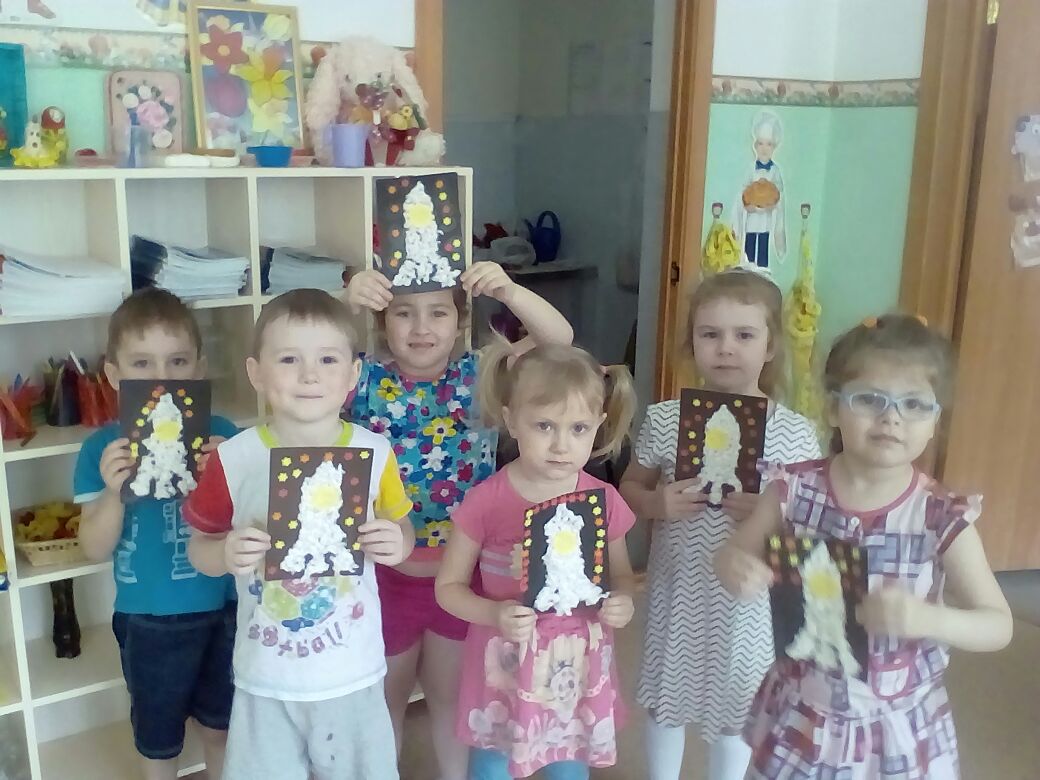 Выполнила: воспитательсредней группы №4 «Василек»Наталья Юрьевна Устименког. Новосибирск – 2017Цель: учить детей вырезать детали и наклеивать из на лист бумаги.Задачи: - учить детей правильно держать ножницы;- развивать у детей чувство композиции; учить гармонично размещать детали на листе бумаги, создавать красивую композицию;- наклеивать детали на поверхность листа;- развивать у детей творчество, мелкую моторику рук;-  вызывать у детей положительные эмоции;- расширять кругозор.Возраст и количественный состав детей: 4-5 лет, 17 человек.Методические приемы: вводная беседа, демонстрация наглядного материала, рассказ воспитателя, физкультминутка.Обогащение словаря: звезды, созвездие.Активизация словаря: звезды, космонавт, ракета.Материалы: бумага черного цвета, салфетки белого цвета; фигурный дырокол с мотивом звезд, клей ПВА, кисти для клея, наглядные картинки с изображением космоса, ракеты, космонавта, спутника, портрет Ю.А. Гагарина.Ход занятия:Воспитатель: Ребята, 12 апреля будет праздник – День космонавтики. А знаете, почему наша страна отмечает этот день? (Нет)- Потому, что 12 апреля 1961 года в космос впервые полетел человек. Вы знаете, как зовут первого космонавта? (Нет)- Это был Юрий Алексеевич Гагарин, наш соотечественник.Воспитатель показывает портрет Гагарина, иллюстрацию «Старт корабля»-Во время старта в двигателях ракет вспыхнуло пламя, ракета взлетела и скрылась в голубом небе.  Юрий Алексеевич первым увидел Землю из космоса, всю целиком.Воспитатель показывает иллюстрацию вид планеты Земля из космоса- Космонавт смотрел на Землю в окошко-иллюминатор. Ребята, давайте с вами внимательно рассмотрим  ракету.Воспитатель показывает ракету и рассказывает, где двигатель, корпус, иллюминатор. Воспитатель: Ребята, отгадайте загадку.Распустила алый хвост Улетела в стаю звезд.Наш народ построил этуМежпланетную …(Ракету)Воспитатель: Вот и мы с вами сейчас построим ракету. Перед вами лежит лист бумаги, на котором нарисована ракета.1 – шаг: давайте возьмет салфетки  и накатаем  небольшие камушки.2 – шаг: наклеим на ракету не вылезая за контур нарисованной ракеты.3 – шаг: возьмем ножницы и вырежем из желтой бумаги два круга, это будет иллюминаторы. Наклеиваем иллюминаторы, и звезды в хаотичном порядке.Физкультминутка.Встали дружно, разомкнулись наши ноги на ширине плеч, руки на поясе И назад мы все прогнулись(наклон назад)Наклонились мы вперед, руками коснулись ступнейПриготовились на взлет:Сели низко: раз, два, три сели на корточки, руки над головой,Изображают нос ракетыРакета в космос  - лети! Прыжок вверх с места.Воспитатель: Молодцы ребята! А теперь, давайте посмотрим, какие у нас получились ракеты. Все ракеты вывешиваются на стенд.Итог: - Какой будет праздник 12 апреля (День космонавтики)- Как звали первого космонавта (Гагарин Юрий Алексеевич)- На чем он летал в космос (На ракете)- Правильно ребята, На этом наше занятие закончено, всем спасибо.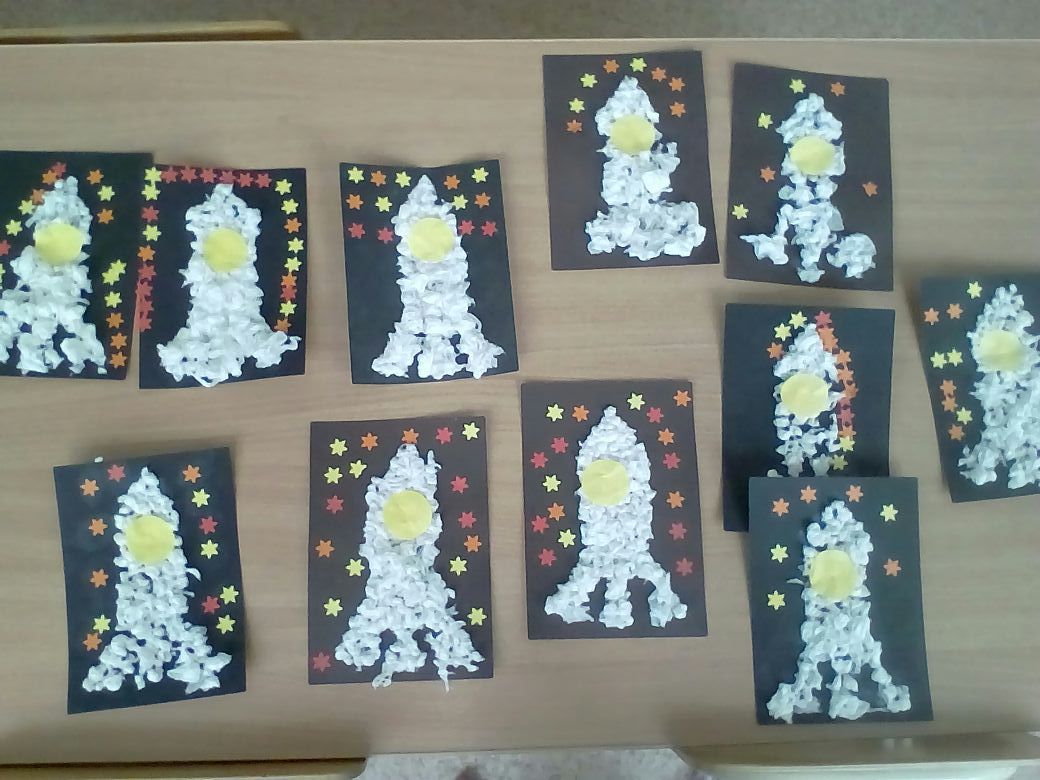 